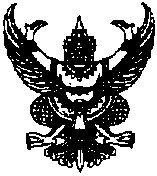 ประกาศสภาองค์การบริหารส่วนตำบลกรงปินังเรื่อง	เรียกประชุมสภาสมัยสามัญที่ 2 ประจำปี พ.ศ. 2556------------------------------------- 	ด้วยสภาองค์การบริหารส่วนตำบลกรงปินัง ได้กำหนดสมัยประชุมสมัยสามัญที่ 2 ประจำปี พ.ศ. 2556  ระหว่างวันที่ 1-15  พฤษภาคม  2556  ประกอบกับสภาองค์การบริหารส่วนตำบล  มีเรื่องที่จะต้องแจ้งให้ที่ประชุมสภาองค์การบริหารส่วนตำบลได้รับทราบ และมีญัตติที่นายกองค์การบริหารส่วนตำบลได้เสนอ  เพื่อให้สภาองค์การบริหารส่วนตำบล พิจารณา	ดังนั้น  อาศัยอำนาจตามความในมาตรา 54 แห่งพระราชบัญญัติสภาตำบลและองค์การบริหารส่วนตำบล พ.ศ. 2537 แก้ไขเพิ่มเติม (ฉบับที่ 5) พ.ศ. 2546  ประกอบกับระเบียบกระทรวงมหาดไทย ว่าด้วยข้อบังคับการประชุมสภาท้องถิ่น พ.ศ. 2547 ข้อ 22 และข้อ 23                   จึงประกาศเรียกประชุมสภาองค์การบริหารส่วนตำบลกรงปินัง สมัยสามัญสมัยที่ 2 ประจำปี พ.ศ. 2556  ตั้งแต่วันที่ 1  ถึง 15 พฤษภาคม  2556	จึงประกาศให้ทราบโดยทั่วกันประกาศ  ณ  วันที่  30  เมษายน  พ.ศ. 2556(ลงชื่อ)	      มาหะมุ  สาเมาะแม			(นายมาหะมุ  สาเมาะแม)ประธานสภาองค์การบริหารส่วนตำบลกรงปินัง